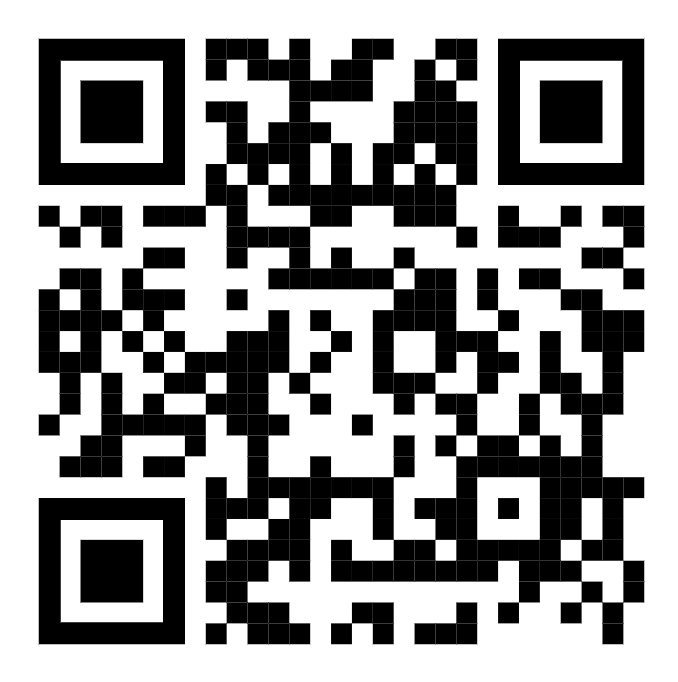 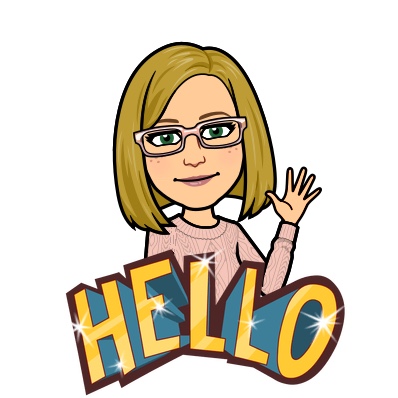 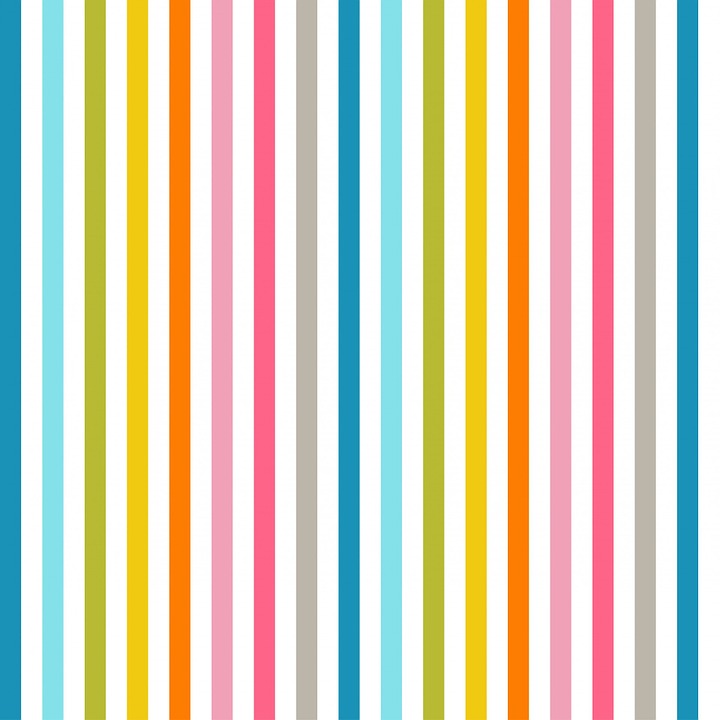 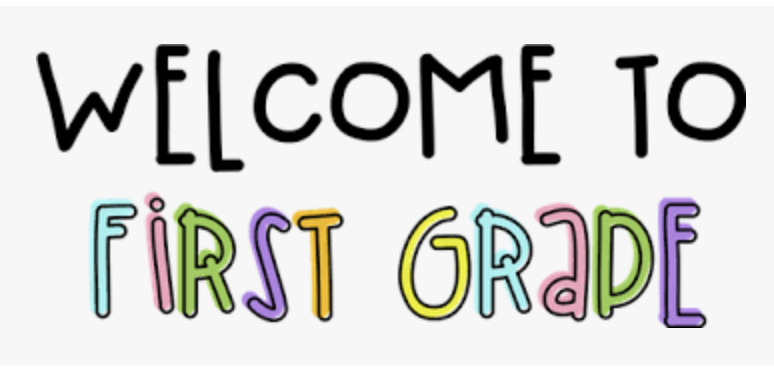 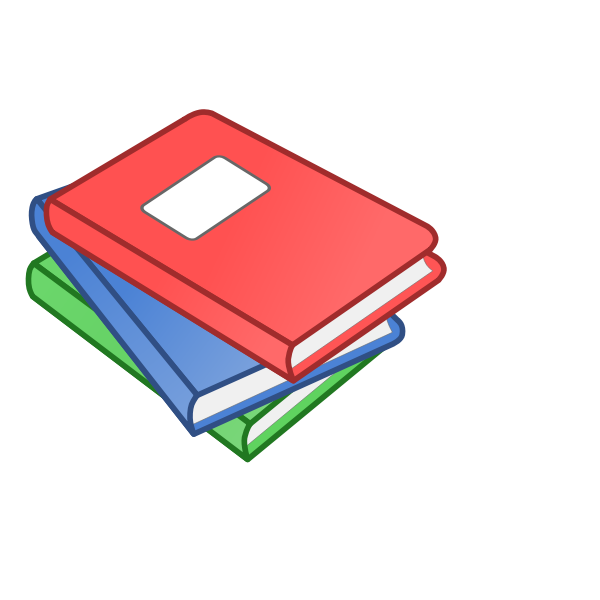 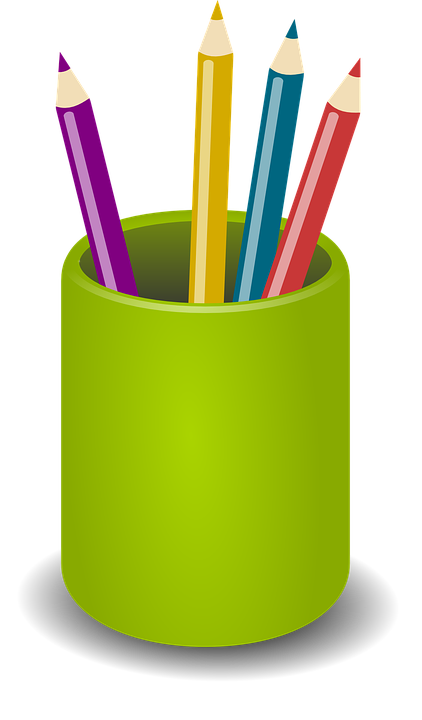 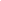 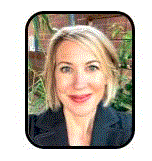 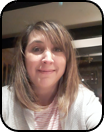 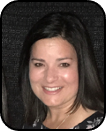 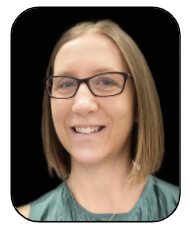 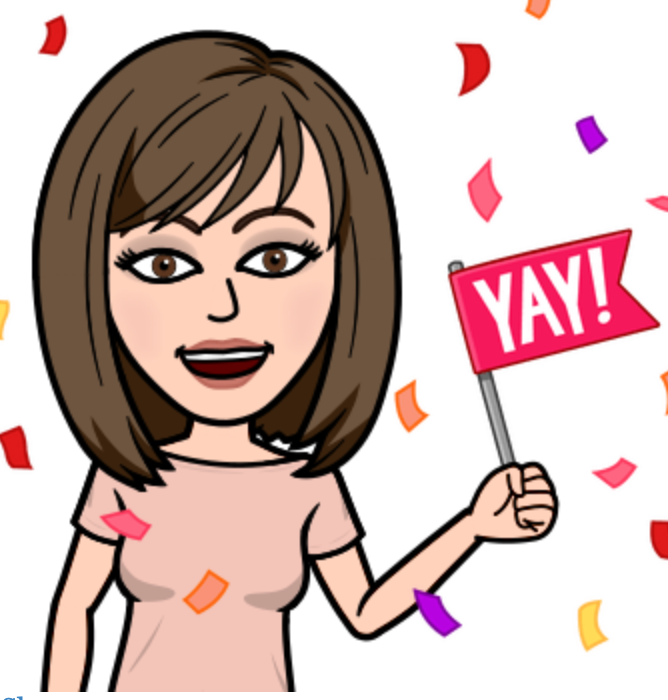 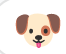 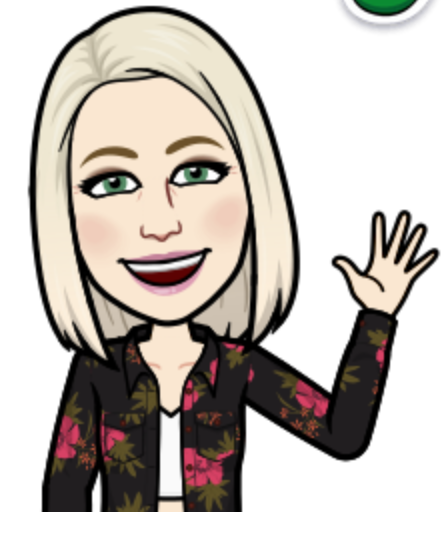 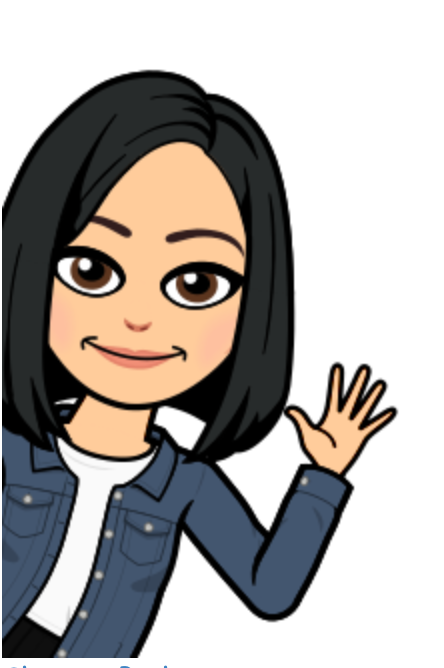 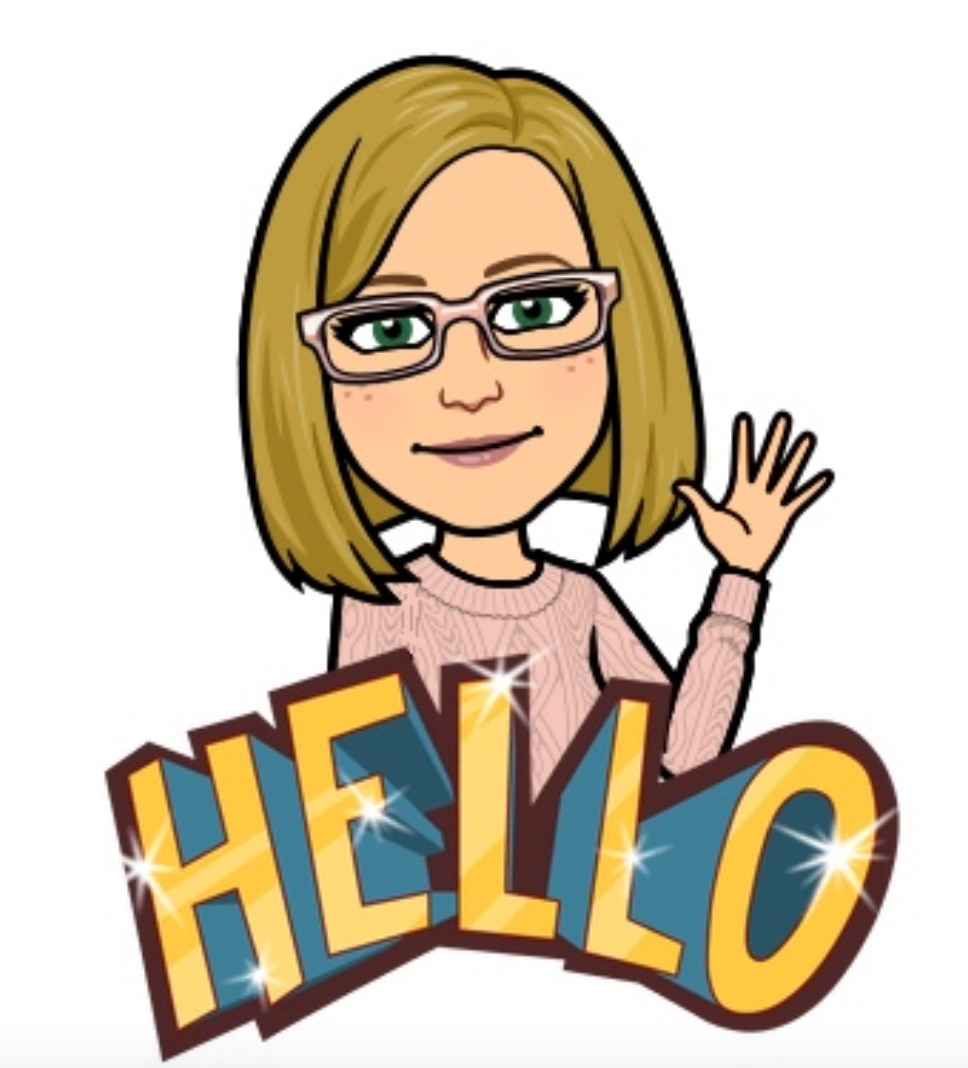 Welcome to first grade! Please fill out our 1st Grade Questionnaire using the QR code on the right or https://bit.ly/4TVES We are so thrilled for the upcoming school year! First grade is an exciting time for growth and learning. We are eager to work together as a team to provide the best learning opportunities for your first grader. Enjoy your summer and look for info from us later this summer. We are looking forward to connecting with you and your first grader soon!Mrs. Garcia- cgarcia@tanq.org Hi First Graders! This will be my 14th year teaching first grade at TVES and my 22nd year teaching. I was born and raised in Tucson. I have been married to my husband Mario for 10 years and we have one child, Iliana, who will be in third grade here at Tanque Verde. I am looking forward to getting to know you and your family this year! 💗Mrs. Pacheco- spacheco@tanq.org Hi First Graders! I am so excited for our year to begin! This will be my 13th year teaching first grade at TVES and my 20th year teaching. I am originally from Louisiana and have lived in AZ for 17 years. I have been married to my husband, Julian, for 24 years. We have two children, Jake, who is a sophomore at UA and Molly, who is a senior at TVHS. Please feel free to contact me if you have any questions about the upcoming school year.  I can’t wait to meet you. 💚Mrs. Shannon- mshannon@tanq.org Hello! This is my 9th year teaching at TVES and my 13h year teaching. I was born and raised in Tucson.  My husband, Troy, is also a Tucson native and we’ve been married for 18 years. We have two daughters, Allie and Kylie, who are both students in the Tanque Verde School District. I'm looking forward to our year together in First Grade! 💗Mrs. Becker -mbecker@tanq.org Hi First Graders!  I am so excited for our year to begin!  This is my fifteenth year teaching.  I am originally from Washington, but I have lived in Tucson for 18 years.  My husband and I have three sons and one daughter: 16, 14, and 9-year-old twins.  I love reading, gardening, crafting, dogs, and coffee.  I am so excited to meet you and begin our adventure together!  💜
First Grade Supply List2022-2023Personal Supplies  *Please label personal supplies. 